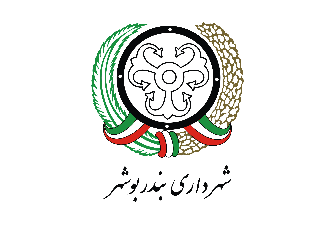 شهرداری بندر بوشهراطلاعیهنظر به اینکه شهرداری بندر بوشهر قصد دارد طبق نقشه و کروکی و طرح های مصوب مورد عمل نسبت به اجرا و انجام عملیات تملکی خیابان حد فاصل سرتل به خیابان تنگک اقدام نماید. لذا از تاریخ درج آگهی در روزنامه به مدت یک ماه از کلیه مالکین و صاحبان حقوق با در دست داشتن اسناد و مدارک مثبته خود جهت انجام اقدامات قانونی طبق قوانین و مقررات جاری دعوت می شود که به اداره املاک و مستغلات واقع در طبقه همکف شهرداری بندر بوشهر مراجعه نمایند.اداره املاک و مستغلات شهرداری بندر بوشهر 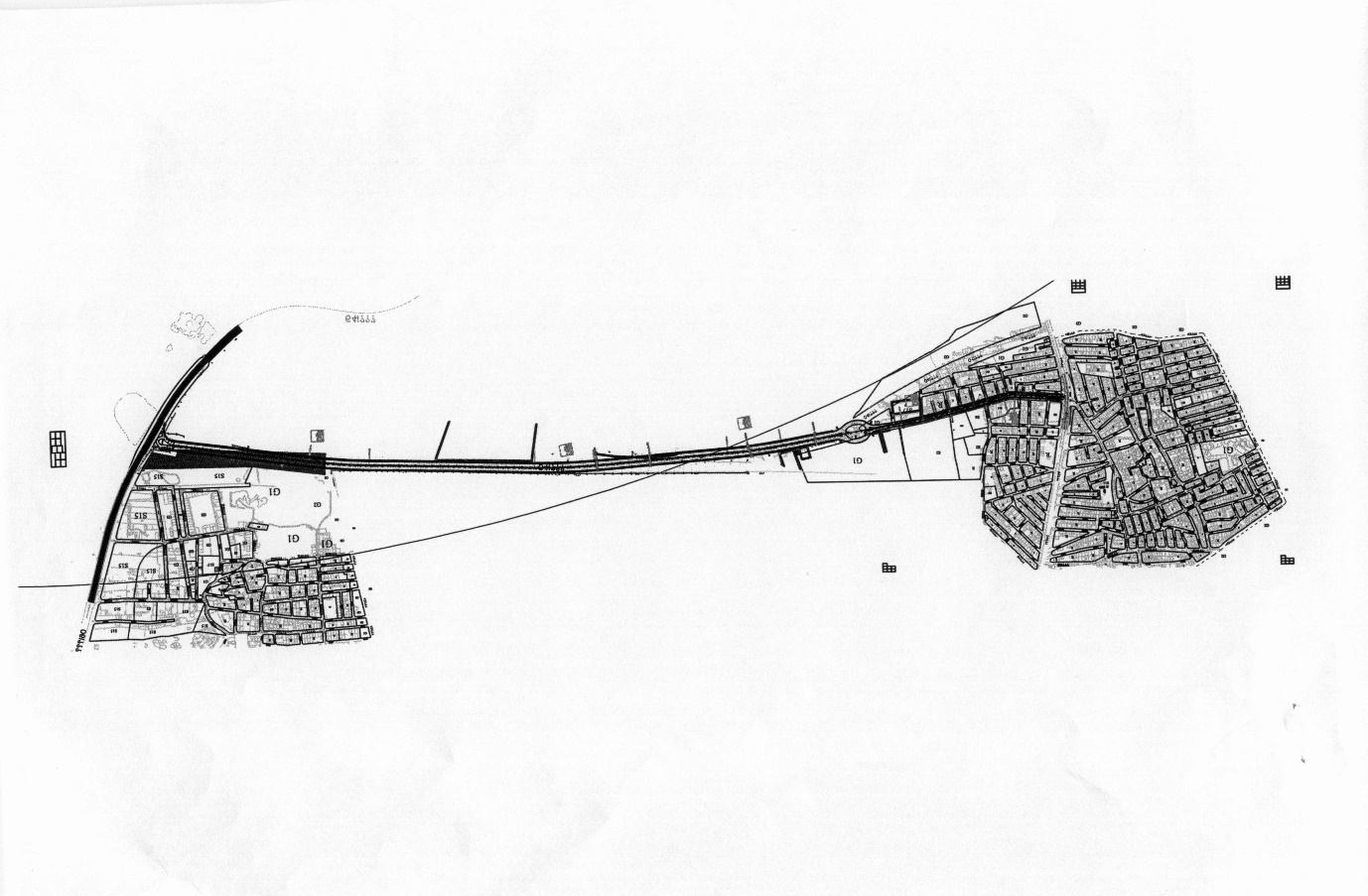 